Конспектнепосредственно образовательной деятельностидетей старшего дошкольного возраста в формекомплексного игрового занятия«Поможем другу Незнайке»Зиновой Ольги НиколаевныВоспитателя МБДОУ Уярский ДС«Планета детства».Тема: «Поможем другу Незнайке»Образовательные области: «познавательное», «речевое развитие», «Музыкальное», «социально – коммуникативное развитие», «художественно эстетическое развитие».Цель: Обогащение сенсорного опыта создание игровых условий для    развития воображения, мышления, памяти, словарного запаса, познавательного интереса у детей.Задачи: Воспитательная: воспитывать эмоциональную отзывчивость,вежливость, дружелюбие, уважительное отношение к окружающим;умение радоваться достигнутому результату.Развивающая: развивать коммуникативные способности, интерес к экспериментальной деятельности; формирование уверенности в своих силах.Обучающая: Помочь ребенку развивать его сенсорные возможности: зрительные,  тактильные;Виды деятельности: игровая, двигательная, познавательно-исследовательская, социально  - коммуникативная, продуктивная.Формы реализации детских видов деятельности: игры с речевым сопровождением,  изготовления продукта детского творчества (рисование солнышка)Оборудование: Запутанная спиралька, мячики разных размеров и материалов (пластмассовые, деревянные, резиновые), фломастеры, альбомные листы, киндер яйца, телефон игрушка,  аудио запись от Бабы Яги, письмо с заданиями.1.(Оргмомент) Ребята, сегодня на улице такое яркое солнышко, оно нам так улыбается, давайте и мы ему улыбнемся и поприветствуем друг друга, только приветствие не должно повторятся.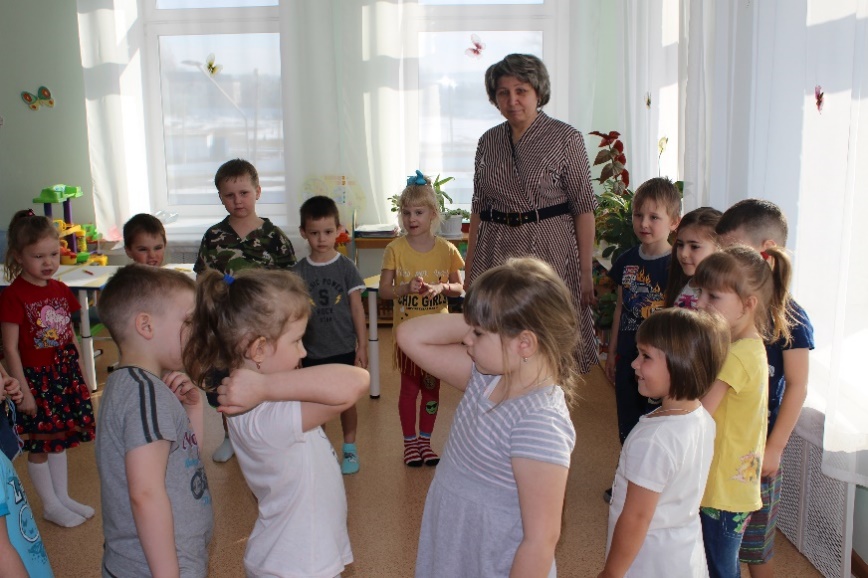 2.Сюрпризный момент. (вбегает Незнайка)Ребята, помогите нам, Баба Яга заколдовала солнышко и теперь у нас одна ночь, ничего не видно.Ведущий: Успокойся Незнайка, мы тебе с ребятами поможем.3.Звонок от Бабы Яги.- Алло- ХА-ХА-Ха- Представьтесь пожалуйста, кто вы?- Не узнали, да ведь это я Баба Яга.  Что Незнайка уже у вас?- Да у нас и рассказал, что ты натворила  Лучше скажи, как можно солнышко вернуть?- А вернуть его можно с помощью заданий которые я для вас приготовила, они       у Незнайки. Прощайте. ХА-Ха-Ха.  Ведущий:  Незнайка, где конверт с заданиями? (Незнайка отдает конверт,  и прощается с нами ему пора бежать успокаивать своих жителей).                                                Задания:Спеть песню «Дружба» (Муз. Б.Савельев; Сл. М.С.Пляцковский)     Дружба крепкая не сломается,Не расклеится от дождей и вьюг.Друг в беде не бросит,Лишнего не спросит,Вот что значит настоящий, верный друг!Друг в беде не бросит,Лишнего не спросит,Вот что значит настоящий, верный друг!Мы поссоримся и помиримся,«Не разлей водой!» - шутят все вокруг.В полдень или в полночьДруг придёт на помощь,Вот что значит настоящий, верный друг!В полдень или в полночьДруг придёт на помощь,Вот что значит настоящий, верный друг!Друг всегда меня сможет выручить,Если что-нибудь приключится вдруг.Нужным быть кому-тоВ трудную минуту,Вот что значит настоящий, верный друг!Нужным быть кому-тоВ трудную минуту,Вот что значит настоящий, верный друг! 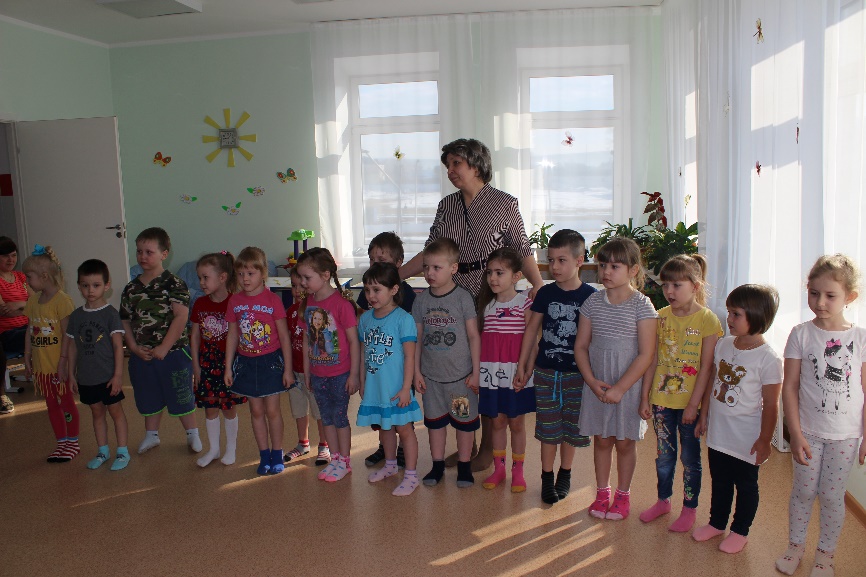 Узнай из чего сделан мячик (Предложить детям на ощупь узнать из какого материала сделан мячик ) 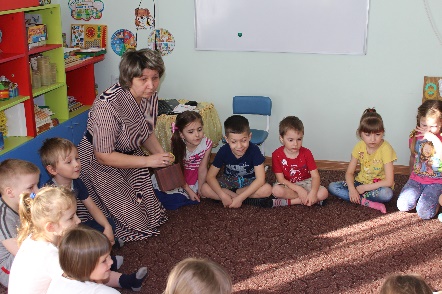 Запутанная спиралька (Предложить детям узнать сколько мячиков прокатится по запутанной спиральке)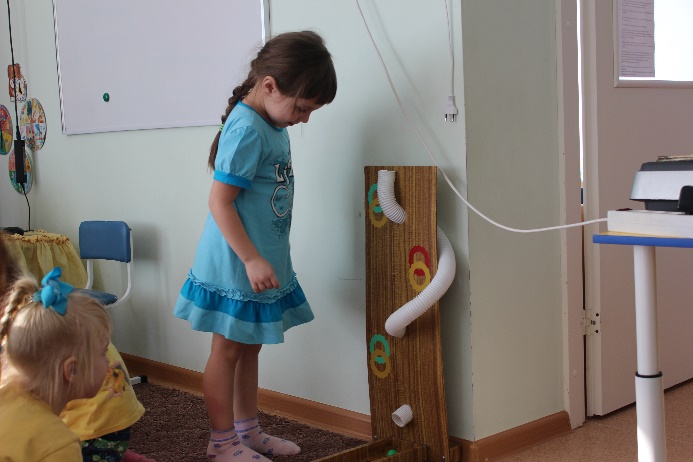 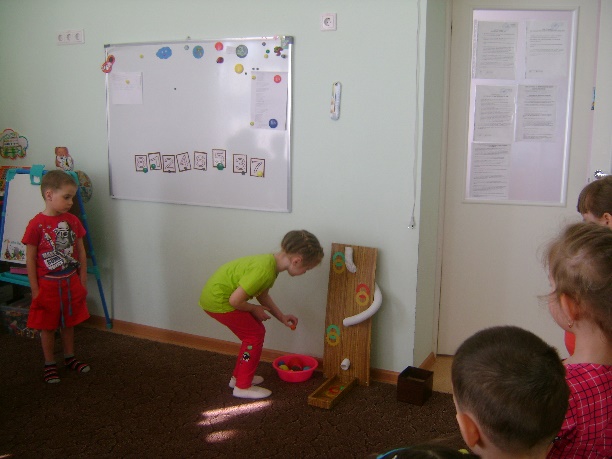 Словесная игра у меня у соседа (По кругу передавать киндер яйцо со словами у меня, у соседа).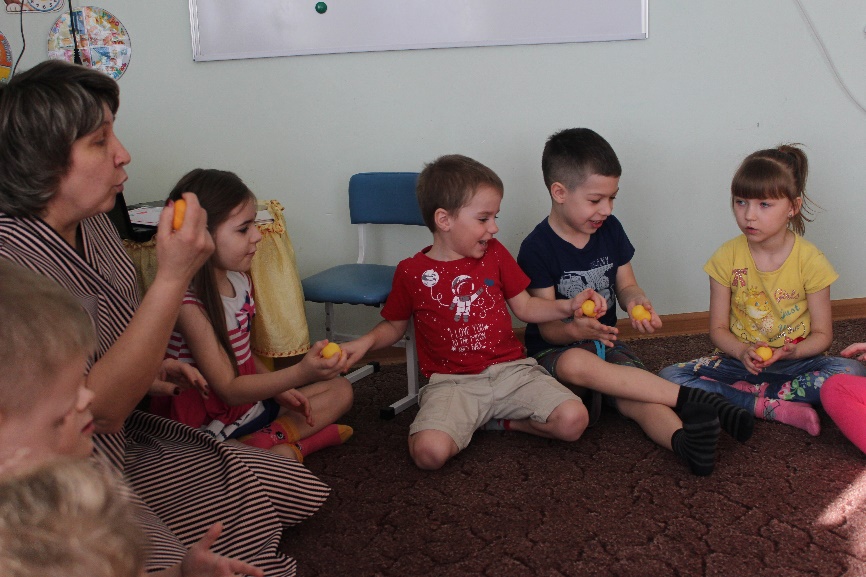 Нарисовать с помощью ног солнышко.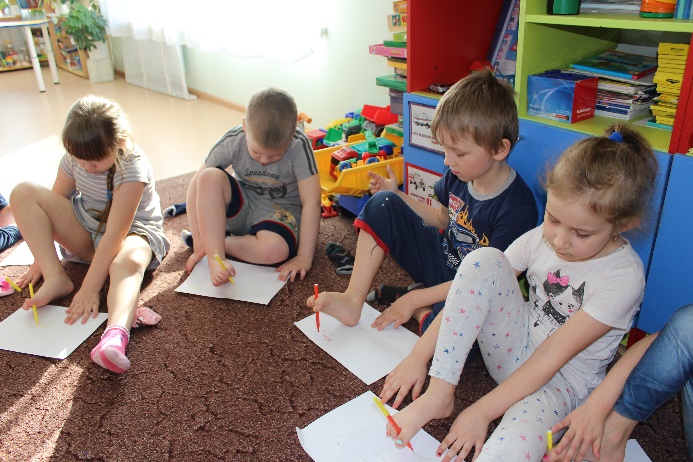 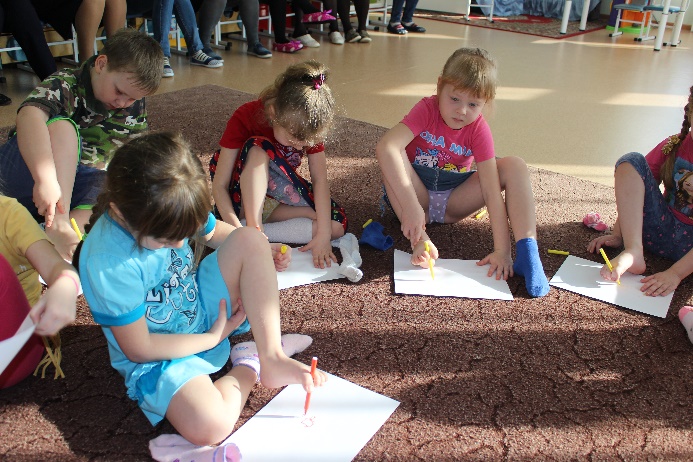 Выполняем по очереди задания.Итог образовательной деятельности.Ребята, кто к нам сегодня приходил в гости? (ответ детей)А что у Незнайки случилось? (ответ детей)А от кого Незнайка нам принес задания? (ответ детей)Какие задания нам приготовила Баба Яга? (ответ детей)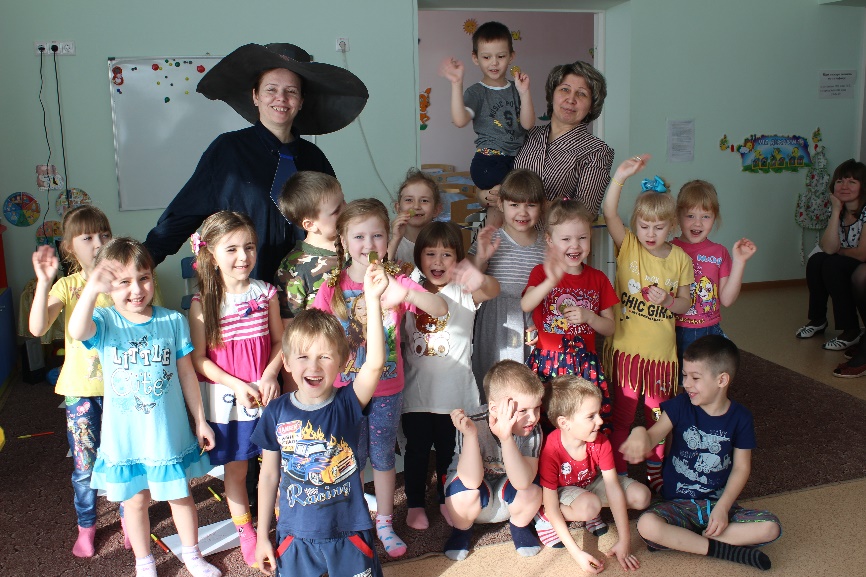 